Ogłoszenie o naborze wniosków o udzielenie dotacji celowej na wykonanie prac konserwatorskich, restauratorskich i robót budowlanych przy zabytkach wpisanych do rejestru zabytków, położonych na terenie miasta Luboń.Burmistrz Miasta Luboń ogłasza nabór wniosków o udzielenie dotacji celowej na wykonanie prac konserwatorskich, restauratorskich i robót budowlanych przy zabytkach wpisanych do rejestru zabytków, położonych na obszarze miasta Luboń.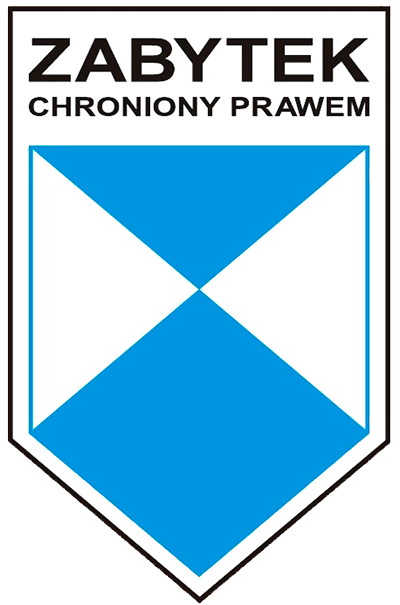 Nabór odbywa się na postawie uchwały Rady Miasta Luboń Nr XLIX/370/2018 z dnia 19 lipca 2018 r. w sprawie określenia zasad udzielania dotacji na prace konserwatorskie, restauratorskie lub roboty budowlane przy zabytku wpisanym do rejestru zabytków. Wielkość środków finansowych na dotacje celowe na ochronę zabytków w budżecie miasta w roku 2019 wynosi 20 000 zł (słownie: dwadzieścia tysięcy złotych).Wnioski należy składać na formularzu będącym załącznikiem do niniejszej informacji. Termin składania wniosków: do dnia 28 lutego 2019 r.Wnioski, sporządzone na obowiązującym wzorze, należy składać osobiście w Biurze Podawczym Urzędu Miasta Luboń, pl. Edmunda Bojanowskiego 2 lub drogą pocztową (decyduje data stempla pocztowego).Dotacja zostanie przyznana uchwałą rady miasta. Przekazanie dotacji wnioskodawcy wskazanemu                  w uchwale nastąpi na zasadach określonych w umowie pomiędzy Miastem Luboń, a wnioskodawcą. Informacji udziela: Agnieszka Perz, tel. 61 813 00 11 wew. 34, e-mail: agnieszka.perz@umlubon.plWydział Planowania, Rozwoju i Ochrony ŚrodowiskaZałączniki:Uchwała Rady Miasta Luboń Nr XLIX/370/2018 z dnia 19 lipca 2018 r. w sprawie określenia zasad udzielania dotacji na prace konserwatorskie, restauratorskie lub roboty budowlane przy zabytku wpisanym do rejestru zabytków.Wniosek o udzielenie dotacji na prace konserwatorskie, restauratorskie lub roboty budowlane przy zabytku wpisanym do rejestru zabytków.Zasady udzielania przez Burmistrza Miasta Luboń dotacji na prace konserwatorskie, restauratorskie lub roboty budowlane przy zabytkach wpisanych do rejestru zabytków położonych na terenie miasta Luboń.Sprawozdanie z wykonanych prac konserwatorskich, restauratorskich lub robót budowlanych przy zabytkach wpisanych do rejestru zabytków położonych na terenie Miasta Luboń 